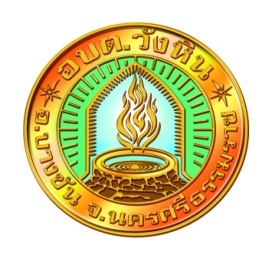 ข้อบังคับว่าด้วยจรรยาบรรณของข้าราชการ องค์การบริหารส่วนตำบลวังหินอำเภอบางขัน  จังหวัดนครศรีธรรมราช*********************************	        โดยที่ข้าราชการขององค์การบริหารส่วนตำบลวังหิน มีหน้าที่และความรับผิดชอบสำคัญในการพัฒนาประเทศรวมทั้งการให้บริการแก่ประชาชนซึ่งจำเป็นต้องทำงานร่วมกันหลายฝ่ายฉะนั้นเพื่อให้ข้าราชการพลเรือนมีความประพฤติสำนึกในหน้าที่สามารถประสานงานกับทุกฝ่ายตลอดจนปฏิบัติหน้าที่ราชการได้อย่างมีประสิทธิภาพประสิทธิผลยิ่งขึ้นจงสมควรให้มีข้อบังคับองค์การบริหารส่วนตำบลวังหิน ว่าด้วยจรรยาบรรณของข้าราชการไว้เป็นประมวลความประพฤติเพื่อรักษาไว้ซึ่งศักดิ์ศรีและส่งเสริมชื่อเสียงเกียรติคุณเกียรติฐานะของข้าราชการองค์การบริหารส่วนตำบลวังหิน  จะยังผลให้ผู้ประพฤติเป็นที่เลื่อมใสศรัทธาและยกย่องของบุคคลโดยทั่วไป  จึงออกบังคับว่าด้วยจรรยาบรรณของข้าราชการองค์การบริหารส่วนตำบลวังหิน  ไว้โดยต่อไปนี้จรรยาบรรณต่อตนเองปฏิบัติตนอยู่ในศีลธรรมคุณธรรมและจริยธรรมอันดีงาม  ละเว้นจากอบายมุข ความชั่วทั้งปวงมีความอดทนขยันหมั่นเพียรที่จะปฏิบัติหน้าที่อย่างเต็มกำลังความสามารถด้วย ความเสียสละทุ่มเทสติปัญญา  ความรู้  ความคิด  ให้บรรลุผลสำเร็จตามภาระหน้าที่ที่ได้รับมอบหมายปฏิบัติตนอยู่ในระเบียบวินัยตรงต่อเวลารวมทั้งสำรวจแก้ไขข้อบกพร่องของตนเองเพื่อพัฒนาการทำงานให้ดีมีประสิทธิภาพมากยิ่งขึ้น ปฏิบัติงานด้ายความซื่อสัตย์สุจริต  ละเว้นการแสวงหาผลประโยชน์โดยมิชอบให้กับตนเองและ/หรือพวกพ้องหมู่คณะ  จากหน่วยงานหรือบุคคลที่เกี่ยวข้อง ต้องเป็นผู้ใฝ่รู้ในวิทยาการใหม่ ๆ  เพื่อเพิ่มพูนความรู้ ทักษะในการทำงาน  มีความคิดริเริ่ม สร้างสรรค์มีวิสัยทัศน์กว้างไกล  พร้อมรับฟังความคิดเห็นของผู้อื่นจรรยาบรรณต่อหน่วยงาน ยึดมั่นรักษาในเกียรติภูมิขององค์การบริหารส่วนตำบลวังหิน  ไม่ประพฤติปฏิบัติในทางที่องค์การบริหารส่วนตำบลวังหิน  เสื่อมเสียชื่อเสียง รักษา เสริมสร้างความสามัคคีระหว่างผู้ร่วมงานในหน่วยงานและหมู่คณะ  พร้อมกับให้ความช่วยเหลือเกื้อกูลซึ่งกันและกันในทางที่ชอบ-2-	8.  หลีกเลี่ยงการนำข้อมูลหรือเรื่องราวของเจ้าหน้าที่ทั้งในเรื่องที่เกี่ยวกับการปฏิบัติงานเรื่องส่วนตัว และ/หรือเรื่องความเป็นไป  องค์การบริหารส่วนตำบลวังหิน  ออกไปเปิดเผยหรือวิจารณ์ในลักษณะที่จะก่อให้เกิดความเสียหายแก่เจ้าหน้าที่และ ภาพลักษณ์โดยรวมขององค์การบริหารส่วนตำบลวังหิน	9.  ดูแลทรัพย์สินและการใช้ทรัพย์สินของหน่วยงานให้เป็นไปอย่างประหยัด  คุ้มค่าและด้วยความ   ระมัดระวังไม่ให้เกิดความเสียหายหรือ สิ้นเปลืองจรรยาบรรณต่อผู้บังคับบัญชา  ผู้ใต้บังคับบัญชา  ผู้ร่วมงาน	10.  ร่วมมือในการปฏิบัติงานที่ได้รับมอบหมาย  ตลอดจนร่วมกันคิดศึกษากับเพื่อนร่วมงาน เพื่อวิเคราะห์หาแนวทางในการแก้ไข และพัฒนาปรับปรุงงานให้มีคุณภาพมากขึ้น	11.  ปฏิบัติต่อผู้ใต้บังคับบัญชาด้วยความเมตตาและยุติธรรม  ดูแลเอาใจใส่และพัฒนาผู้ใต้บังคับบัญชาให้มีความก้าวหน้าในหน้าที่การงาน  โดยสนับสนุนให้ได้รับการอบรมและเพิ่มพูนความรู้ ประสบการณ์อยู่เสมอ	12.  รับฟังความคิดเห็นหรือข้อเสนอแนะของผู้ใต้บังคับบัญชาเกี่ยวกับงานในหน้าที่และพิจารณานำไปใช้ในทางที่เป็นประโยชน์ต่อราชการ	13.  รับฟังคำแนะนำและยอมรับในการสั่งการของผู้บังคับบัญชาในสิ่งที่ถูกที่ควร  หลีกเลี่ยงการปฏิบัติงานที่ข้ามขั้นตอนการบังคับบัญชา	14.  ปรับตนให้สามารถทำงานร่วมกับบุคคลอื่นด้วยความสุภาพ มีน้ำใจและมีมนุษยสัมพันธ์อันดีไม่ปิดบังข้อมูลที่จำเป็นในการปฏิบัติงานของผู้ร่วมงาน และไม่นำผลงานของผู้อื่นมาแอบอ้างเป็นผลงานของตนจรรยาบรรณต่อหน่วยงานอื่น ประชาชนและสังคม	15.  ปฏิบัติงานในหน้าที่ความรับผิดชอบให้เกิดประโยชน์สูงสุดต่อประเทศชาติและประชาชน  ด้วยความเสมอภาค  โปร่งใสและเป็นธรรม	16.  รักษาไว้ซึ่งความเป็นอิสระเที่ยงธรรมและความเที่ยงตรงในการปฏิบัติงาน  โดยปราศจากอคติและไม่ตกอยู่ภายใต้อิทธิผลใด ๆ 	17.  ไม่แสดงอาการใช้อำนาจหรือดูถูกหน่วยงานอื่น ในลักษณะองค์การบริหารส่วนตำบลวังหิน  มีอำนาจเหนือกว่าให้	เกียรติข้าราชการหน่วยงานอื่น  โดยใช้ถ้อยคำที่สุภาพเรียบร้อย  ชี้แจง  อธิบายให้ข้าราชการหน่วยงานอื่น ซึ่งต้องประสานงานด้วยให้เข้าใจเหตุผล-3-	19.  ไม่ใช้อำนาจหน้าที่ของตนในการหาประโยชน์จากข้าราชการของหน่วยงานอื่นในลักษณะของการต้อนรับหรือการให้บริการจนเกินขอบเขต	จึงประกาศให้ทราบโดยทั่วกัน			ประกาศ ณ วันที่  4  เดือน มกราคม  พ.ศ.2562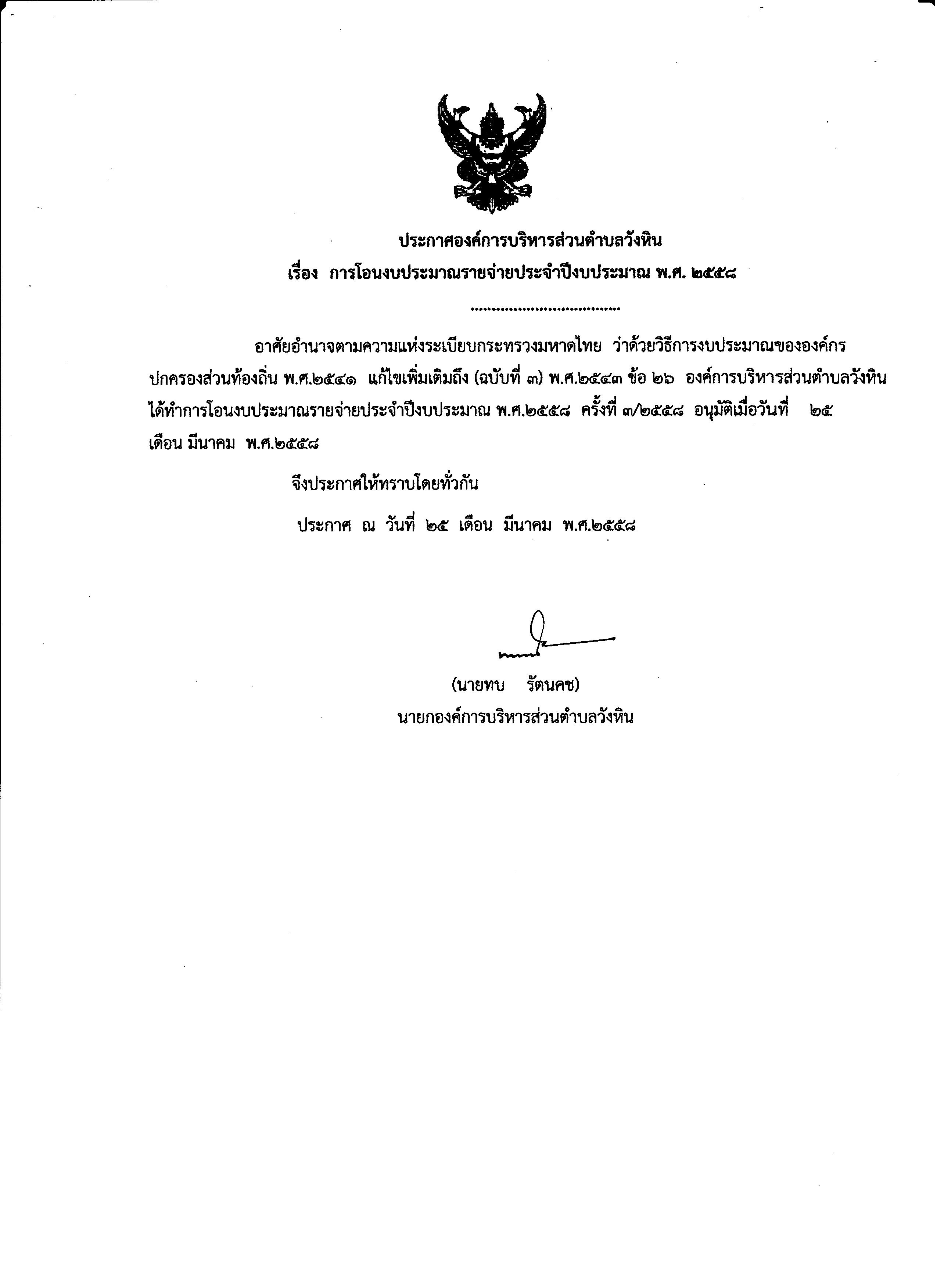 (นายทบ  รัตนคช)    นายกองค์การบริหารส่วนตำบลวังหิน	